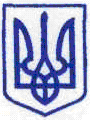 КИЇВСЬКА МІСЬКА РАДАІІ СЕСІЯ ІХ СКЛИКАННЯРІШЕННЯ____________№_______________					                    ПРОЄКТПро забезпечення харчуваннямучнів з числа дітей з інвалідністю,які здобувають освіту в комунальнихзакладах загальної середньої освітитериторіальної громади міста КиєваВідповідно до статті 56 Закону України «Про освіту», законів України «Про місцеве самоврядування в Україні», «Про повну загальну середню освіту», «Про охорону дитинства», враховуючи рішення Київської міської ради від 18 грудня 2018 року № 467/6518 «Про затвердження міської комплексної цільової програми «Освіта Києва. 2019-2023 роки», з метою організації харчування в комунальних закладах загальної середньої освіти територіальної громади міста Києва учнів з числа дітей з інвалідністю, Київська міська радаВИРІШИЛА:1. Забезпечити харчуванням учнів з числа дітей з інвалідністю, які здобувають освіту в комунальних закладах загальної середньої освіти територіальної громади міста Києва, за рахунок коштів бюджету міста Києва.2. Районним в місті Києві державним адміністраціям спільно з Департаментом освіти і науки виконавчого органу Київської міської ради (Київської міської державної адміністрації) забезпечити реалізацію цього рішення у межах повноважень.3. Оприлюднити це рішення в установленому порядку.4. Контроль за виконанням цього рішення покласти на постійну комісію Київської міської ради з питань бюджету та соціально-економічного розвитку та постійну комісію Київської міської ради з питань освіти і науки, сім’ї, молоді та спорту.Київський міський голова                                                              Віталій КЛИЧКО Подання:Депутат Київської міської ради Валентин МОНДРИЇВСЬКИЙДепутат Київської міської радиГанна СТАРОСТЕНКОПодання:Депутат Київської міської ради Валентин МОНДРИЇВСЬКИЙДепутат Київської міської радиГанна СТАРОСТЕНКОПогоджено: Постійна комісія Київської міської ради з питань бюджету та соціально-економічного розвитку ГоловаСекретар Андрій ВІТРЕНКОВладислав АНДРОНОВПостійна комісія Київської міської ради з питань освіти і науки, сім’ї, молоді та спорту Голова Секретар Вадим ВАСИЛЬЧУКОлександр СУПРУНВиконувач обов’язків начальника управління правового забезпечення діяльності Київської міської ради Валентина ПОЛОЖИШНИК